АДМИНИСТРАЦИЯ ВОРОБЬЕВСКОГО 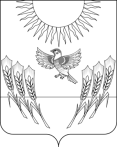 МУНИЦИПАЛЬНОГО РАЙОНА ВОРОНЕЖСКОЙ ОБЛАСТИП О С Т А Н О В Л Е Н И Еот  01  февраля 2019 г.  №  66	    	            с. ВоробьевкаО внесении изменений в постановление администрации Воробьевского муниципального района от 09.01.2013 г. № 1 «Об утверждении примерного положения об оплате труда муниципального казенного учреждения «Воробьевский информационно-консультационный центр»В соответствии со статьями 5, 135 Трудового кодекса Российской Федерации, статьей 40 Устава Воробьевского муниципального района, администрация Воробьевского муниципального района п о с т а н о в л я е т :1. Внести в постановление администрации Воробьевского муниципального района от 09.01.2013 г. № 1 «Об утверждении примерного положения об оплате труда муниципального казенного учреждения «Воробьевский информационно-консультационный центр» изменения, изложив пункт 3.3.  приложения № 1 к постановлению в следующей редакции:«3.3. Ежемесячное денежное поощрение устанавливается:- директору в размере 1,5 должностного оклада;- работникам в размере от 1,0 до 1,5 должностного оклада;Ежемесячное денежное поощрение выплачивается за фактически отработанное время в расчетном периоде.».  2. Настоящее постановление вступает в силу со дня его официального опубликования и распространяется на правоотношения, возникшие с 01.02.2019 года.3. Контроль за исполнением настоящего постановления оставляю за собой.Глава администрации муниципального района 					М.П.Гордиенко 